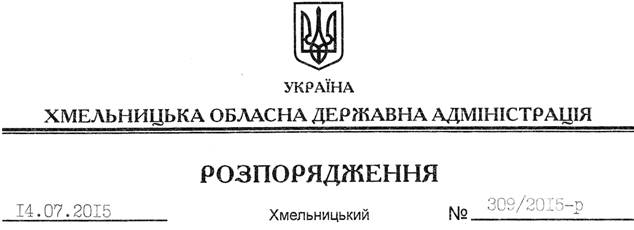 Відповідно до статті 6 Закону України “Про місцеві державні адміністрації”, пункту 1 статті 36 Кодексу законів про працю України:1. Звільнити 14 липня 2015 року Польовика Анатолія Миколайовича з посади начальника управління інформаційної діяльності та комунікацій з громадськістю обласної державної адміністрації за угодою сторін. Підстава: 	заява А.Польовика від 10.07.2015 року2. Управлінню інформаційної діяльності та комунікацій з громадськістю обласної державної адміністрації провести розрахунки з А.Польовиком  відповідно до вимог чинного законодавства.3. На період відсутності начальника управління інформаційної діяльності та комунікацій з громадськістю обласної державної адміністрації виконання його обов’язків тимчасово покласти на заступника начальника управління – начальника відділу комунікацій з громадськістю та моніторингу суспільно-політичної ситуації управління інформаційної діяльності та комунікацій з громадськістю обласної державної адміністрації Яруш Марію Валеріївну.Голова адміністрації							        М.ЗагороднийПро звільнення А.Польовика